В соответствии с п. 9.2.11 Устава Ассоциации СРО «Нефтегазизыскания-Альянс»ПРИКАЗЫВАЮ:Внести следующие изменения в реестр членов Ассоциации СРО «Нефтегазизыскания-Альянс» и направить соответствующие сведения для их отражения в Едином реестре сведений о членах саморегулируемых организаций и их обязательствах:1. В отношении члена Ассоциации ООО «СМС», ИНН 7704356824, №385 в реестре членов Ассоциации, внести следующие сведения:2. В отношении члена Ассоциации ООО «МНИПИИТИ», ИНН 7724491691, №386 в реестре членов Ассоциации, внести следующие сведения:3. В отношении члена Ассоциации ООО «ЭКО-БЕЗОПАСНОСТЬ», ИНН 7453153216, №558 в реестре членов Ассоциации, была допущена техническая ошибка в указании даты Протокола Совета, внести следующие сведения: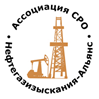 Ассоциация саморегулируемая организация «Объединение изыскателей для проектирования и строительства объектов топливно-энергетического комплекса «Нефтегазизыскания-Альянс»Ассоциация саморегулируемая организация «Объединение изыскателей для проектирования и строительства объектов топливно-энергетического комплекса «Нефтегазизыскания-Альянс»Российская Федерация, 107045, Москва, Ананьевский переулок, д.5, стр.3; тел.: +7 495 608 32 75 www.np-ngia.ru info@np-ngia.ruРоссийская Федерация, 107045, Москва, Ананьевский переулок, д.5, стр.3; тел.: +7 495 608 32 75 www.np-ngia.ru info@np-ngia.ruРоссийская Федерация, 107045, Москва, Ананьевский переулок, д.5, стр.3; тел.: +7 495 608 32 75 www.np-ngia.ru info@np-ngia.ruГенеральный директорПРИКАЗГенеральный директорПРИКАЗГенеральный директорПРИКАЗ07.02.202407.02.2024№ 338-ВИО внесении измененийО внесении изменений№Категория сведенийСведенияФамилия, имя, отчество лица, осуществляющего функции единоличного исполнительного органа юридического лица, и (или) руководителя коллегиального исполнительного органа юридического лицаГенеральный директор Мистрюкова Марина Викторовна№Категория сведенийСведенияМесто нахождения юридического лица117105, РФ, г. Москва, вн.тер.г.муниц.округ Нагатино-Садовники, Проезд Нагатинский 1-й, дом 4№Категория сведенийСведенияНомер решения о приеме в членыПротокол Совета № 446 от 26.01.2024Генеральный директорА.А. Ходус